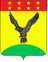 АДМИНИСТРАЦИЯ БРАТСКОГО СЕЛЬСКОГО ПОСЕЛЕНИЯТИХОРЕЦКОГО РАЙОНАПОСТАНОВЛЕНИЕот 01.07.2022                                                                                                       № 92поселок БратскийО введении особого противопожарного режима на территории Братского сельского поселения Тихорецкого районаВ соответствии с Федеральными законами от 6 октября 2003 года №°131-ФЗ «Об общих принципах организации местного самоуправления в Российской Федерации», от 21 декабря 1994 года № 69-ФЗ «О пожарной безопасности», от 22 июля 2008 года № 123-ФЗ «Технический регламент о требованиях пожарной безопасности», постановлением Правительства Российской Федерации от 16 сентября 2020 года № 1479 «Об утверждении Правил противопожарного режима в Российской Федерации»,  Законом Краснодарского края от 31 марта 2000 года № 250-КЗ «О пожарной безопасности в Краснодарском крае»,  учитывая решение Комиссии по предупреждению и ликвидации чрезвычайных ситуаций и обеспечению пожарной безопасности администрации Краснодарского края от 16 марта 2022 года № 863 «О подготовке к пожароопасному сезону и обеспечении первичных мер пожарной безопасности в муниципальных образованиях Краснодарского края», решением Комиссии по предупреждению и ликвидации чрезвычайных ситуаций и обеспечению пожарной безопасности на территории муниципального образования Тихорецкий район от 31 марта 2022 года № 4 «О мерах по обеспечению безаварийного пропуска паводковых вод в 2022 году и обеспечении первичных мер пожарной безопасности на территории муниципального образования Тихорецкий район» п о с т а н о в л я ю: 1.Ввести на территории Братского сельского поселения Тихорецкого района особый противопожарный режим с 1 июля 2022 года до особого распоряжения.2. Специалисту I категории администрации Братского сельского поселения Тихорецкого района (Гайдай.С.Б):2.1. Обеспечить проведение разъяснительной работы среди населения о необходимости соблюдения требований пожарной безопасности с участием сотрудников Федеральное государственное казенное учреждение «14 отряд федеральной противопожарной службы по Краснодарскому краю»;2.2.Организовать доведение до населения оперативной информации о возможных, прогнозируемых и имеющих место чрезвычайных ситуаций;2.3.Организовать беспрепятственный доступ для пожарных автомобилей к местам забора воды;2.4.Обеспечить проведение разъяснительной работы с руководителями сельскохозяйственных предприятий и главами КФХ о необходимости соблюдений требований постановления Правительства Российской Федерации от 16 сентября 2020 года № 1479 «Об утверждении Правил противопожарного режима в Российской Федерации»;2.5.Довести до населения информацию о введении на территории Братского сельского поселения Тихорецкого района особого противопожарного режима, в том числе подворовых обходов и распространение соответствующих листовок и памяток.3. Главному специалисту администрации Братского сельского поселения О.Г. Лесной обеспечить обнародование настоящего постановления и его размещение на официальном сайте администрации Братского сельского поселения Тихорецкого района в информационно-телекоммуникационной сети «Интернет».4.Контроль за исполнением настоящего постановления оставляю за   собой.5.Постановление вступает в силу со дня его официального обнародования. Исполняющий обязанности главы Братского сельского поселения Тихорецкого района                                                                               Г.В.Киселева